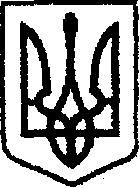 У К Р А Ї Н Ачернігівська обласна державна адміністраціяУПРАВЛІННЯ  КАПІТАЛЬНОГО БУДІВНИЦТВАН А К А Звід  08.10.2019 р.                          Чернігів                                      № 428     Про введення в дію штатногорозпису УправлінняВідповідно до Закону України «Про місцеві державні адміністрації», постанови Кабінету Міністрів України від 12 березня 2005 року №179 «Про упорядкування структури апарату центральних органів виконавчої влади, їх територіальних підрозділів та місцевих державних адміністрацій», на виконання розпорядження голови обласної державної адміністрації від 26.09.2019 №547 «Про структуру Управління капітального будівництва Чернігівської обласної державної адміністрації», наказую:1. Ввести в дію з 08 жовтня 2019 року штатний розпис Управління капітального будівництва обласної державної адміністрації (додаток 1).2. Відділу фінансового забезпечення (Буштрук О.) внести відповідні записи до бухгалтерської документації щодо змін в штатному розписі. 3. Контроль за виконанням наказу залишаю за собою.Начальник                                                                                  Андрій ТИШИНАПодання:Заступник начальника відділу з питань управління персоналом та організаційної роботи                                                          І. Кравченко Погоджено: Голова первинної профспілкової організації Управління                                                                Р.Шурик                                                                  Заступник начальника Управління – начальник відділу економічного аналізу та договорів                                                                   Н. КовальчукЗаступник начальника Управління – начальник відділу технічного контролю автомобільних доріг                                                В. КлючникНачальник відділу фінансового забезпечення – головний бухгалтер                                          О.Буштрук        Завідувач сектору юридичного забезпечення                                                          С.Довгаль